РОССИЙСКАЯ ФЕДЕРАЦИЯИРКУТСКАЯ ОБЛАСТЬ ИРКУТСКИЙ РАЙОНАДМИНИСТРАЦИЯ МАРКОВСКОГОМУНИЦИПАЛЬНОГО ОБРАЗОВАНИЯ-АДМИНИСТРАЦИЯ ГОРОДСКОГО ПОСЕЛЕНИЯП О С Т А Н О В Л Е Н И Е30.03.2023 года № П-105/23 р.п. МарковаРуководствуясь статьей 14 Федерального закона от 06.10.2003 № 131-ФЗ                «Об общих принципах организации местного самоуправления в Российской Федерации», подпунктом «д» пункта 14.2 Правил предоставления и распределения субсидий из федерального бюджета бюджетам субъектов Российской Федерации на поддержку государственных программ субъектов Российской Федерации                      и муниципальных программ формирования современной городской среды, утвержденных постановлением Правительства РФ от 10.02.2017 № 169                          «Об утверждении Правил предоставления и распределения субсидий из федерального бюджета бюджетам субъектов Российской Федерации на поддержку государственных программ субъектов Российской Федерации и муниципальных программ формирования современной городской среды», статьями 45, 46, 48 Градостроительного кодекса Российской Федерации, статьями 6, 23, 47 Устава Марковского муниципального образования, администрация Марковского муниципального образования-администрация городского поселенияПОСТАНОВИЛА:1. Утвердить    дизайн-проекты    благоустройства    общественных территорий, представленных в 2023 году на рейтинговое голосование                                  в соответствии с приложением к постановлению администрации Марковского муниципального образования от 09.03.2023 № П-64/23 «О проведении в 2023 году рейтингового голосования по отбору общественных территорий, подлежащих благоустройству в первоочередном порядке, в целях реализации муниципальной программы «Формирование современной городской среды на территории Марковского муниципального образования на 2018-2025 годы», с целью добавления к территории дизайн-проекта при проведении рейтингового голосования по отбору общественных территорий, подлежащих благоустройству                 в первоочередном порядке, в целях реализации муниципальной программы «Формирование современной городской среды на территории Марковского муниципального образования на 2018-2025 годы», согласно приложения.2. Опубликовать настоящее постановление в официальном печатном издании «Жизнь Маркова» и разместить на официальном сайте Марковского муниципального образования по адресу: http://markovskoe-mo.ru/                                         в информационно-телекоммуникационной сети «Интернет».3. Контроль за исполнением настоящего постановления оставляю за собой.Глава Марковского муниципального образования                                          Т.С. МакаревичИСПОЛНИТЕЛЬ:Главный специалист отдела ЖКХ  и благоустройства«_____» ____________________ 2023 г.                                     Ю.А. ЯстребоваСОГЛАСОВАНО:Заместитель начальника отдела ЖКХи благоустройства«_____» ____________________ 2023 г.                                    Т.О. ПетроваНачальник отдела ЖКХ и благоустройства «_____» ____________________ 2023  г.                                    Ю.В. ЛитвиновЗаместитель Главы Марковскогомуниципального образованияпо вопросам ЖКХ и благоустройства«_____» ____________________ 2023 г.                                     В.А. ДесятовНачальник юридического отдела«_____» ____________________ 2023 г.                                     Е.И. Погодаева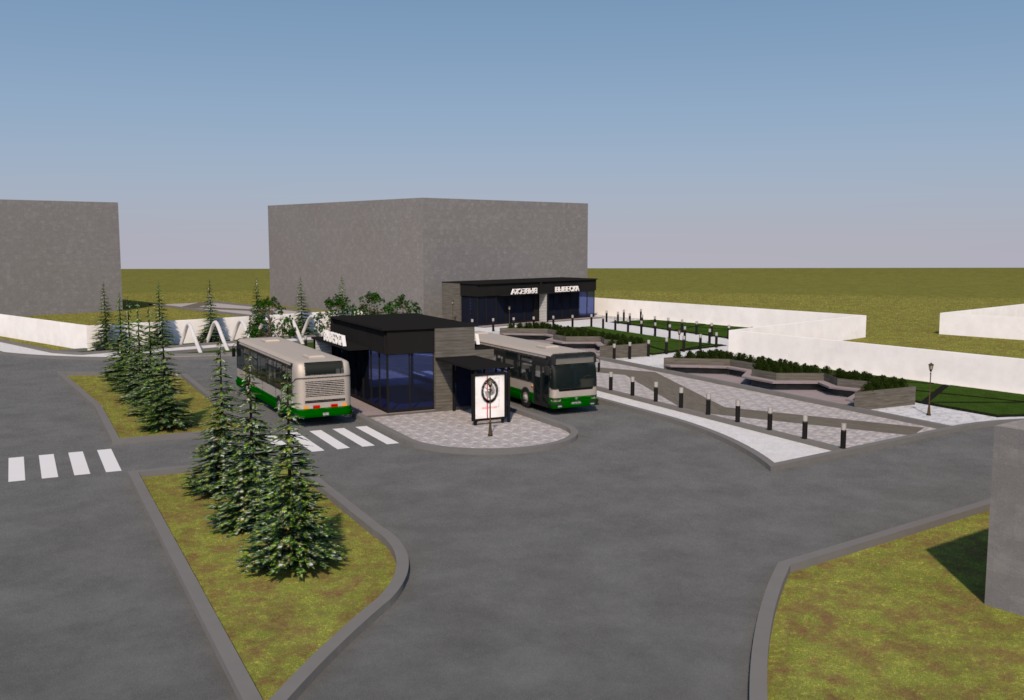 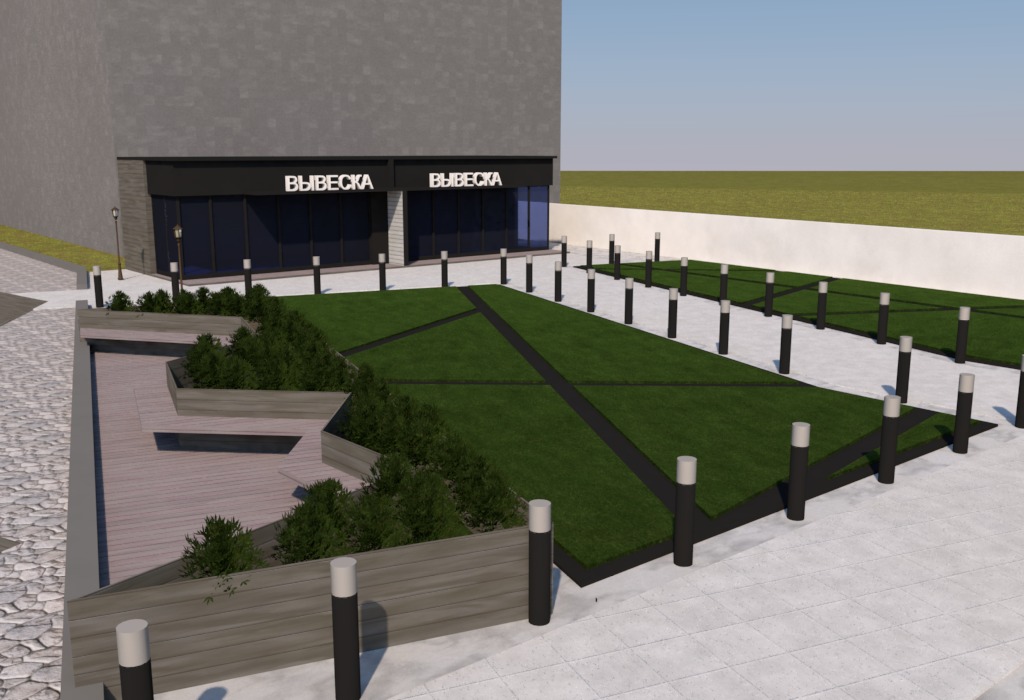 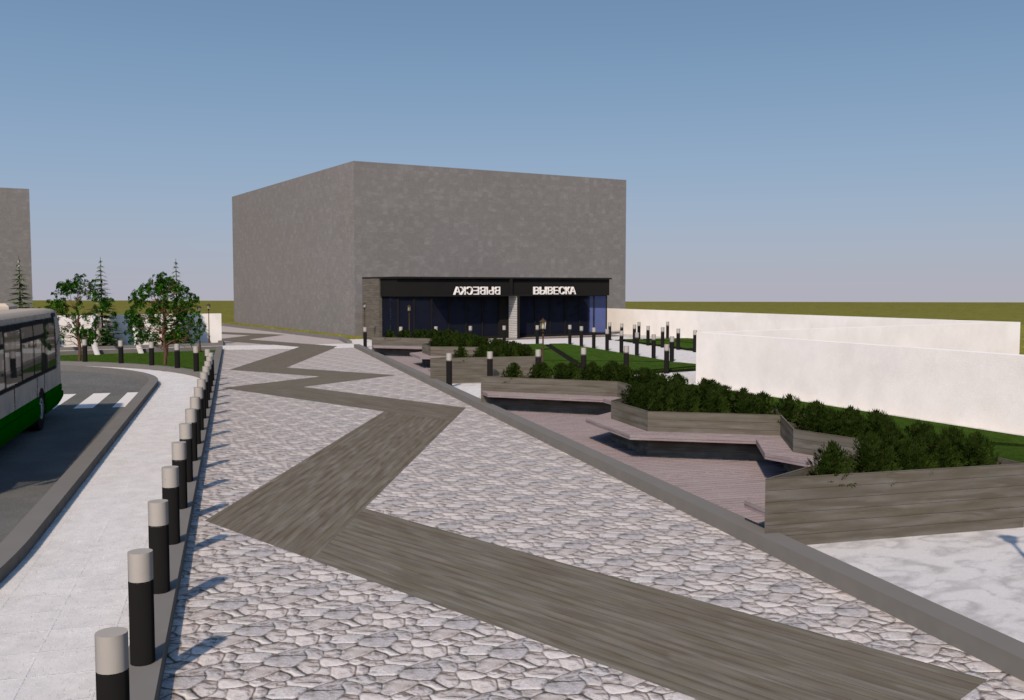 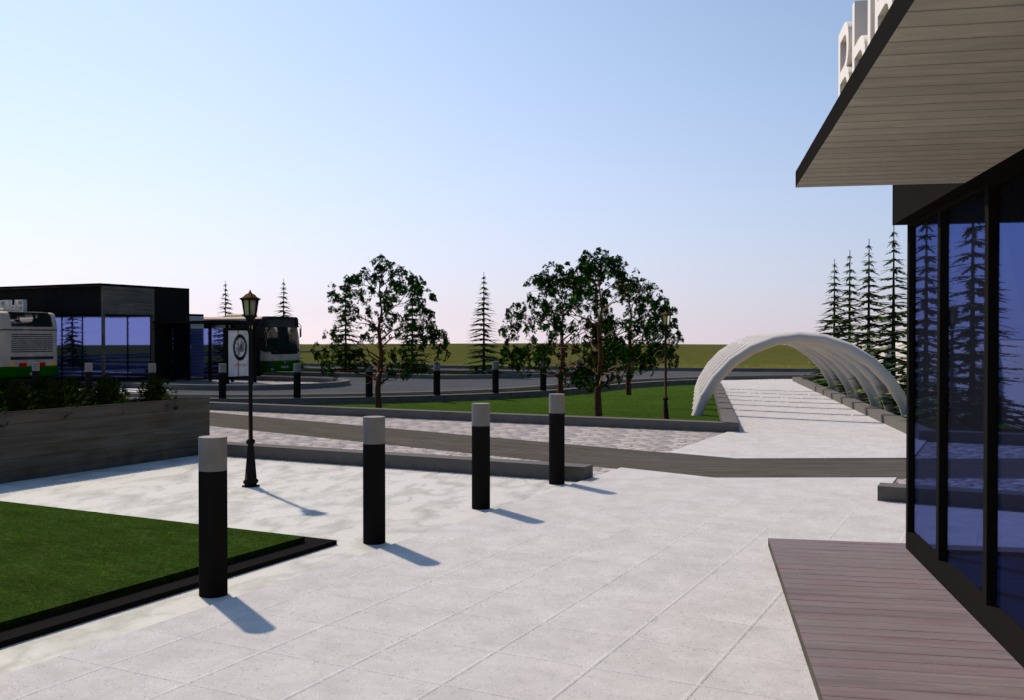 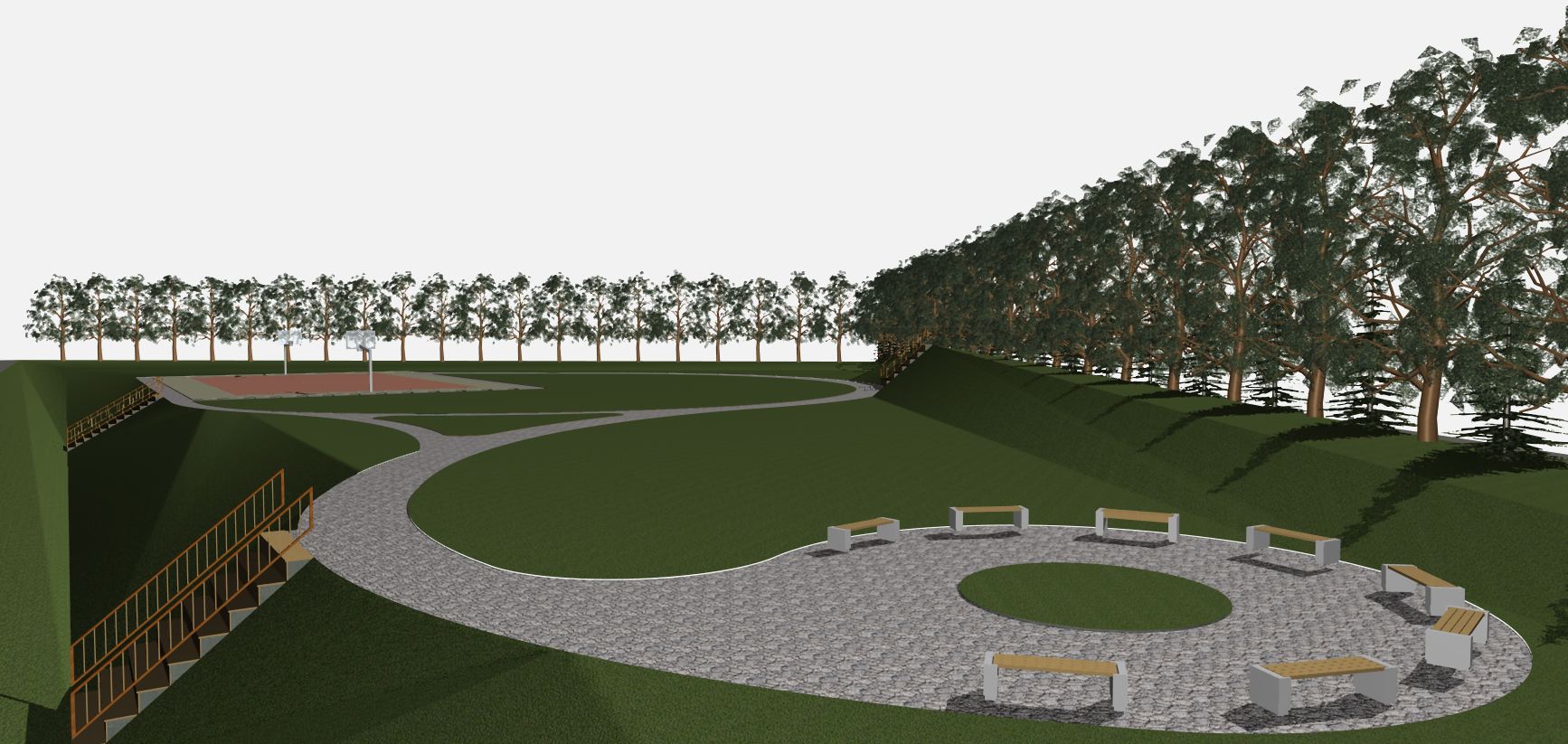 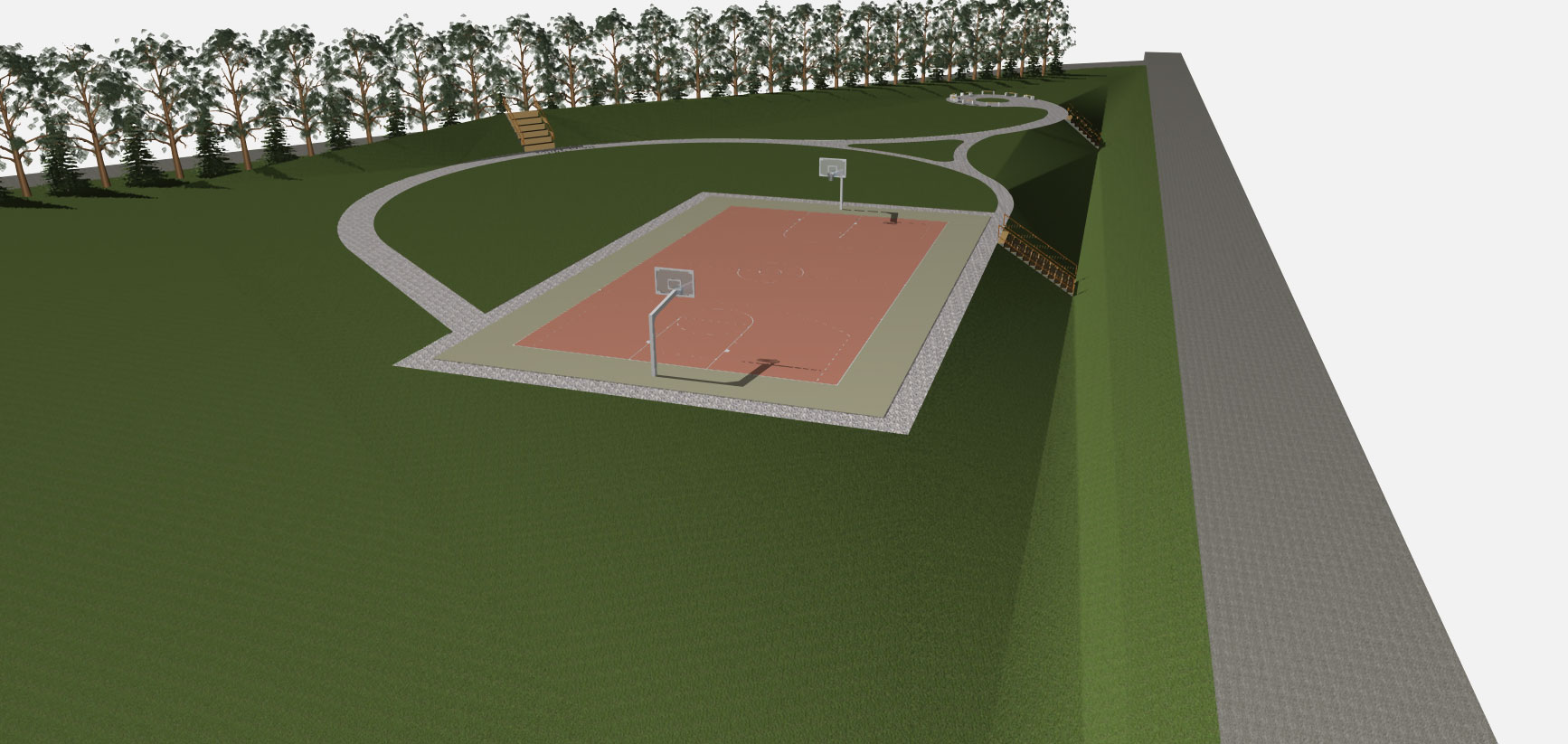 Об утверждении дизайн-проектов благоустройства общественных территорий                  в рамках реализации муниципальной программы «Формирование современной городской среды на территории Марковского муниципального образования на 2018-2025 годы»           Приложение       к Постановлению администрацииМарковского муниципального               образования-администрации городского поселения       от 30.03.2023 года № П-105/23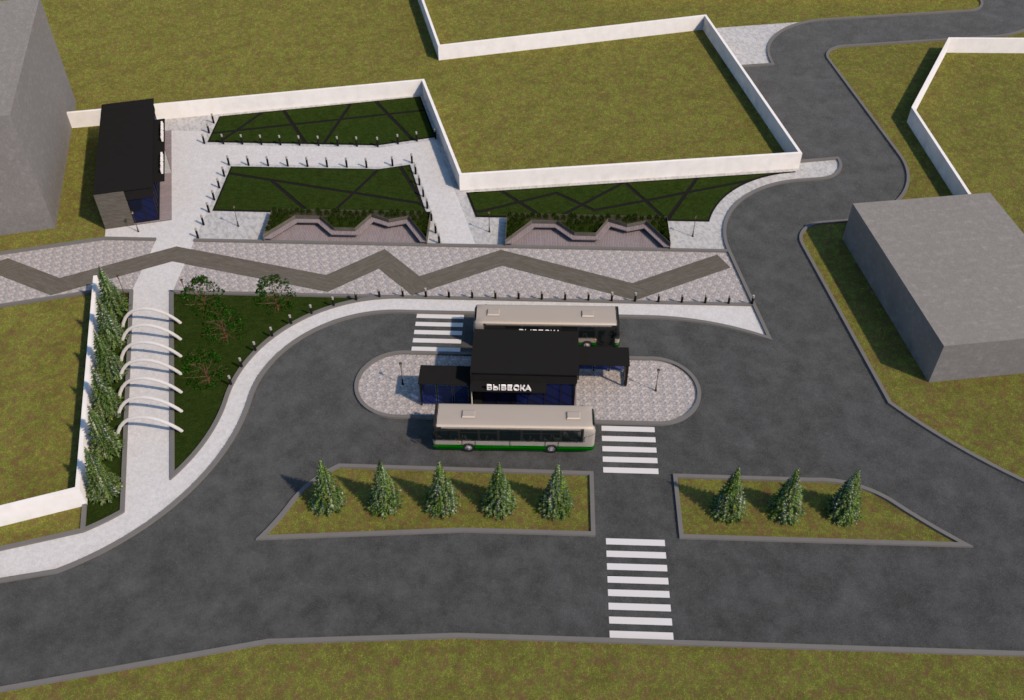 